РАСПИСАНИЕучебных занятий очного отделения (в дистанционной форме) по направлению подготовки 40.04.01 ЮРИСПРУДЕНЦИЯ(квалификация (степень) «магистр»)на 1 семестр 2020-2021 учебного года1 курс  1 поток  2 неделя1 курс 2 поток 2 неделя2 курс 1 поток 2 неделя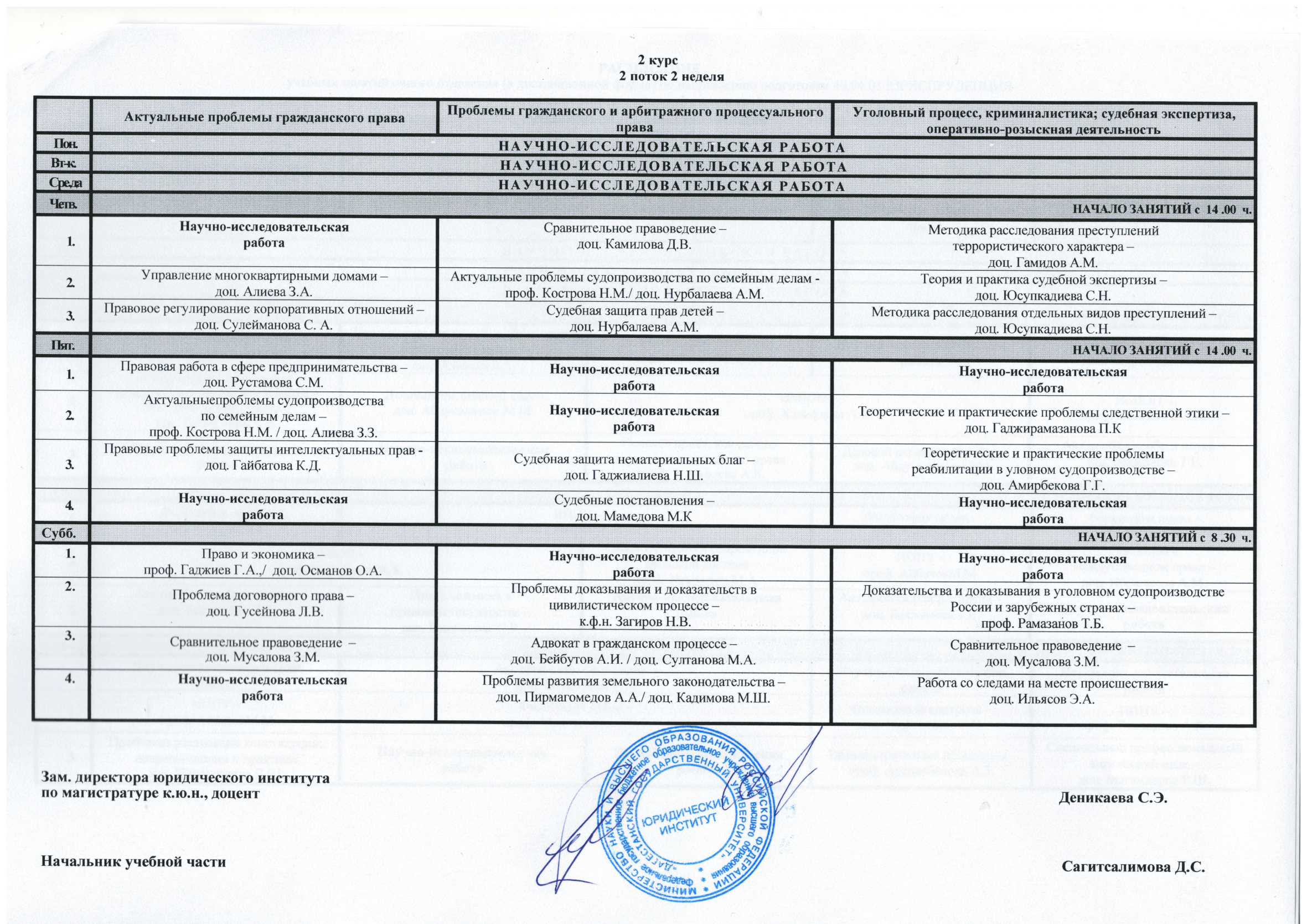 Конституционно-правовые проблемы организации и деятельности государственной и муниципальной власти в Российской ФедерацииКонституционно-правовые проблемы организации и деятельности государственной и муниципальной власти в Российской ФедерацииПравовое государствоПроблемы права и государства России и зарубежных странПроблемы права и государства России и зарубежных странАктуальные проблемы административного, финансового и таможенного праваАктуальные проблемы административного, финансового и таможенного праваАктуальные проблемы административного, финансового и таможенного праваАктуальные проблемы административного, финансового и таможенного праваАктуальные проблемы международного и европейского праваПон.НАУЧНО-ИССЛЕДОВАТЕЛЬСКАЯ РАБОТАНАУЧНО-ИССЛЕДОВАТЕЛЬСКАЯ РАБОТАНАУЧНО-ИССЛЕДОВАТЕЛЬСКАЯ РАБОТАНАУЧНО-ИССЛЕДОВАТЕЛЬСКАЯ РАБОТАНАУЧНО-ИССЛЕДОВАТЕЛЬСКАЯ РАБОТАНАУЧНО-ИССЛЕДОВАТЕЛЬСКАЯ РАБОТАНАУЧНО-ИССЛЕДОВАТЕЛЬСКАЯ РАБОТАНАУЧНО-ИССЛЕДОВАТЕЛЬСКАЯ РАБОТАНАУЧНО-ИССЛЕДОВАТЕЛЬСКАЯ РАБОТАНАУЧНО-ИССЛЕДОВАТЕЛЬСКАЯ РАБОТАВт-к.НАУЧНО-ИССЛЕДОВАТЕЛЬСКАЯ РАБОТАНАУЧНО-ИССЛЕДОВАТЕЛЬСКАЯ РАБОТАНАУЧНО-ИССЛЕДОВАТЕЛЬСКАЯ РАБОТАНАУЧНО-ИССЛЕДОВАТЕЛЬСКАЯ РАБОТАНАУЧНО-ИССЛЕДОВАТЕЛЬСКАЯ РАБОТАНАУЧНО-ИССЛЕДОВАТЕЛЬСКАЯ РАБОТАНАУЧНО-ИССЛЕДОВАТЕЛЬСКАЯ РАБОТАНАУЧНО-ИССЛЕДОВАТЕЛЬСКАЯ РАБОТАНАУЧНО-ИССЛЕДОВАТЕЛЬСКАЯ РАБОТАНАУЧНО-ИССЛЕДОВАТЕЛЬСКАЯ РАБОТАСре.даНАУЧНО-ИССЛЕДОВАТЕЛЬСКАЯ РАБОТАНАУЧНО-ИССЛЕДОВАТЕЛЬСКАЯ РАБОТАНАУЧНО-ИССЛЕДОВАТЕЛЬСКАЯ РАБОТАНАУЧНО-ИССЛЕДОВАТЕЛЬСКАЯ РАБОТАНАУЧНО-ИССЛЕДОВАТЕЛЬСКАЯ РАБОТАНАУЧНО-ИССЛЕДОВАТЕЛЬСКАЯ РАБОТАНАУЧНО-ИССЛЕДОВАТЕЛЬСКАЯ РАБОТАНАУЧНО-ИССЛЕДОВАТЕЛЬСКАЯ РАБОТАНАУЧНО-ИССЛЕДОВАТЕЛЬСКАЯ РАБОТАНАУЧНО-ИССЛЕДОВАТЕЛЬСКАЯ РАБОТАЧетв.НАЧАЛО ЗАНЯТИЙ с  14 .00  ч.НАЧАЛО ЗАНЯТИЙ с  14 .00  ч.НАЧАЛО ЗАНЯТИЙ с  14 .00  ч.НАЧАЛО ЗАНЯТИЙ с  14 .00  ч.НАЧАЛО ЗАНЯТИЙ с  14 .00  ч.НАЧАЛО ЗАНЯТИЙ с  14 .00  ч.НАЧАЛО ЗАНЯТИЙ с  14 .00  ч.НАЧАЛО ЗАНЯТИЙ с  14 .00  ч.НАЧАЛО ЗАНЯТИЙ с  14 .00  ч.НАЧАЛО ЗАНЯТИЙ с  14 .00  ч.Деловой английский язык – доц. Абдусаламов М.М.Законодательная власть и обеспечение верховенства закона –доц. Азизова В.Т.Законодательная власть и обеспечение верховенства закона –доц. Азизова В.Т.Законодательная власть и обеспечение верховенства закона –доц. Азизова В.Т.Деловой английский язык – доц. Магомедова А.Н.Научно-исследовательскаяработаДеловой английский язык – доц. Байрамова Ж.А.Деловой английский язык – доц. Байрамова Ж.А.Деловой английский язык – доц. Байрамова Ж.А.Деловой английский язык – доц. Байрамова Ж.А.Современные концепции конституционно-правовой науки в Российской Федерации – доц. Сайбулаева С.А.Деловой английский язык – доц. Абдусаламов М.М.Деловой английский язык – доц. Абдусаламов М.М.Деловой английский язык – доц. Абдусаламов М.М.ИМЮН –проф. Халифаева А.К.ИМЮН –проф. Халифаева А.К.ИМЮН –проф. Рамазанов А.Х.ИМЮН –проф. Рамазанов А.Х.ИМЮН –проф. Рамазанов А.Х.ИМЮН –проф. Рамазанов А.Х.Научно-исследовательскаяработаНаучно-исследовательскаяработаНаучно-исследовательскаяработаНаучно-исследовательскаяработаРимское право, как основа современного западного права–проф. Халифаева А.К.Деловой английский язык – доц. Абдусаламов М.М.Акт.пробл.юр.обр.и науки –доц. Беджанова Т.Е.Акт.пробл.юр.обр.и науки –доц. Беджанова Т.Е.Акт.пробл.юр.обр.и науки –доц. Беджанова Т.Е.Акт.пробл.юр.обр.и науки –доц. Беджанова Т.Е.Пят.НАЧАЛО ЗАНЯТИЙ с  14 .00  ч.НАЧАЛО ЗАНЯТИЙ с  14 .00  ч.НАЧАЛО ЗАНЯТИЙ с  14 .00  ч.НАЧАЛО ЗАНЯТИЙ с  14 .00  ч.НАЧАЛО ЗАНЯТИЙ с  14 .00  ч.НАЧАЛО ЗАНЯТИЙ с  14 .00  ч.НАЧАЛО ЗАНЯТИЙ с  14 .00  ч.НАЧАЛО ЗАНЯТИЙ с  14 .00  ч.НАЧАЛО ЗАНЯТИЙ с  14 .00  ч.НАЧАЛО ЗАНЯТИЙ с  14 .00  ч.Философия права –доц. Азизова В.Т.Философия права –доц. Азизова В.Т.ИППУ – доц. Шамхалов М.А.ИППУ – доц. Шамхалов М.А.ИППУ – доц. Шамхалов М.А.Философия права –доц. Азизова В.Т.Философия права –доц. Азизова В.Т.Философия права – проф. Муртазалиев А.М.Философия права – проф. Муртазалиев А.М.Философия права – проф. Муртазалиев А.М.ИМЮН –проф. Халифаева А.К.ИМЮН –проф. Халифаева А.К.ИМЮН –проф. Халифаева А.К.Обычное право в современнойправовой системепроф. Исмаилов М.А.Обычное право в современнойправовой системепроф. Исмаилов М.А.ИППУ –проф. АйбатовМ.М.ИППУ –проф. АйбатовМ.М.Договоры в международном праве –доц. Ибрагимов А.М.Договоры в международном праве –доц. Ибрагимов А.М.Договоры в международном праве –доц. Ибрагимов А.М.Акт.пробл.юр.обр.и науки –доц. Беджанова Т.Е.Акт.пробл.юр.обр.и науки –доц. Беджанова Т.Е.Права человека вправовом государстве –доц. Бекишиева С.Р.Научно-исследовательскаяработаНаучно-исследовательскаяработаАкт.пробл.юр.обр.и науки –доц. Беджанова Т.Е.Акт.пробл.юр.обр.и науки –доц. Беджанова Т.Е.Научно-исследовательскаяработаНаучно-исследовательскаяработаНаучно-исследовательскаяработаСубб.НАЧАЛО ЗАНЯТИЙ с 8 .30 ч.НАЧАЛО ЗАНЯТИЙ с 8 .30 ч.НАЧАЛО ЗАНЯТИЙ с 8 .30 ч.НАЧАЛО ЗАНЯТИЙ с 8 .30 ч.НАЧАЛО ЗАНЯТИЙ с 8 .30 ч.НАЧАЛО ЗАНЯТИЙ с 8 .30 ч.НАЧАЛО ЗАНЯТИЙ с 8 .30 ч.НАЧАЛО ЗАНЯТИЙ с 8 .30 ч.НАЧАЛО ЗАНЯТИЙ с 8 .30 ч.НАЧАЛО ЗАНЯТИЙ с 8 .30 ч.Научно-исследовательскаяработаНаучно-исследовательскаяработаАкт.пробл.юр.обр.и науки –доц. Беджанова Т.Е.Акт.пробл.юр.обр.и науки –доц. Беджанова Т.Е.Акт.пробл.юр.обр.и науки –доц. Беджанова Т.Е.Научно-исследовательскаяработаНаучно-исследовательскаяработаНаучно-исследовательскаяработаНаучно-исследовательскаяработаНаучно-исследовательскаяработаИППУ –проф. АйбатовМ.М.ИППУ –проф. АйбатовМ.М.Философия права – проф. Муртазалиев А.М.Философия права – проф. Муртазалиев А.М.Философия права – проф. Муртазалиев А.М.Финансовый контроль –доц. Караченцев С.С.Финансовый контроль –доц. Караченцев С.С.Финансовый контроль –доц. Караченцев С.С.ИППУ –проф. Рамазанов А.Х.ИППУ –проф. Рамазанов А.Х.Проблемы реализации конституции: вопросы теории и практикидоц. Пирбудагова Д.Ш.Проблемы реализации конституции: вопросы теории и практикидоц. Пирбудагова Д.Ш.Научно-исследовательскаяработаНаучно-исследовательскаяработаНаучно-исследовательскаяработаАдминистративные процедуры –проф. Арсланбекова А.З.Административные процедуры –проф. Арсланбекова А.З.Административные процедуры –проф. Арсланбекова А.З.Специальный профессиональный английский язык – доц. Магамдаров Р.Ш.Специальный профессиональный английский язык – доц. Магамдаров Р.Ш.Актуальные проблемы гражданского праваАктуальные проблемы гражданского праваПроблемы гражданского и арбитражного процессуального праваПроблемы уголовной политики и ее реализации в борьбе с преступностьюПроблемы уголовной политики и ее реализации в борьбе с преступностьюУголовный процесс, криминалистика; судебная экспертиза, оперативно-розыскная деятельностьПон.НАУЧНО-ИССЛЕДОВАТЕЛЬСКАЯ РАБОТАНАУЧНО-ИССЛЕДОВАТЕЛЬСКАЯ РАБОТАНАУЧНО-ИССЛЕДОВАТЕЛЬСКАЯ РАБОТАНАУЧНО-ИССЛЕДОВАТЕЛЬСКАЯ РАБОТАНАУЧНО-ИССЛЕДОВАТЕЛЬСКАЯ РАБОТАНАУЧНО-ИССЛЕДОВАТЕЛЬСКАЯ РАБОТАВт-к.НАУЧНО-ИССЛЕДОВАТЕЛЬСКАЯ РАБОТАНАУЧНО-ИССЛЕДОВАТЕЛЬСКАЯ РАБОТАНАУЧНО-ИССЛЕДОВАТЕЛЬСКАЯ РАБОТАНАУЧНО-ИССЛЕДОВАТЕЛЬСКАЯ РАБОТАНАУЧНО-ИССЛЕДОВАТЕЛЬСКАЯ РАБОТАНАУЧНО-ИССЛЕДОВАТЕЛЬСКАЯ РАБОТАСре.даНАУЧНО-ИССЛЕДОВАТЕЛЬСКАЯ РАБОТАНАУЧНО-ИССЛЕДОВАТЕЛЬСКАЯ РАБОТАНАУЧНО-ИССЛЕДОВАТЕЛЬСКАЯ РАБОТАНАУЧНО-ИССЛЕДОВАТЕЛЬСКАЯ РАБОТАНАУЧНО-ИССЛЕДОВАТЕЛЬСКАЯ РАБОТАНАУЧНО-ИССЛЕДОВАТЕЛЬСКАЯ РАБОТАЧетв.НАЧАЛО ЗАНЯТИЙ с  14 .00  ч.НАЧАЛО ЗАНЯТИЙ с  14 .00  ч.НАЧАЛО ЗАНЯТИЙ с  14 .00  ч.НАЧАЛО ЗАНЯТИЙ с  14 .00  ч.НАЧАЛО ЗАНЯТИЙ с  14 .00  ч.НАЧАЛО ЗАНЯТИЙ с  14 .00  ч.Научно-исследовательскаяработаНаучно-исследовательскаяработаНаучно-исследовательскаяработаНаучно-исследовательскаяработаНаучно-исследовательскаяработаСовременные проблемы криминалистики – доц. Юсупкадиева С.Н.Деловой английский язык – доц. Байрамова Ж.А.ИМЮН – доц. Исаев Ш.М.ИМЮН – доц. Исаев Ш.М.ИМЮН – доц. Исаев Ш.М.ИМЮН – доц. Исаев Ш.М.ИМЮН – доц. Исаев Ш.М.ИМЮН –проф. Рамазанов А.Х.Философия права –доц. Бекишиева А.Р.Философия права –доц. Бекишиева А.Р.Философия права –доц. Бекишиева А.Р.Философия права –доц. Бекишиева А.Р.Философия права –доц. Бекишиева А.Р.Пят.НАЧАЛО ЗАНЯТИЙ с  14 .00  ч.НАЧАЛО ЗАНЯТИЙ с  14 .00  ч.НАЧАЛО ЗАНЯТИЙ с  14 .00  ч.НАЧАЛО ЗАНЯТИЙ с  14 .00  ч.НАЧАЛО ЗАНЯТИЙ с  14 .00  ч.НАЧАЛО ЗАНЯТИЙ с  14 .00  ч.Акт.пробл.юр.обр.и науки –доц. Беджанова Т.Е.Акт.пробл.юр.обр.и науки –доц. Беджанова Т.Е.Научно-исследовательскаяработаДеловой английский язык – доц. Абдусаламов М.М.Деловой английский язык – доц. Абдусаламов М.М.Научно-исследовательскаяработаФилософия права – проф. Муртазалиев А.М.Философия права – проф. Муртазалиев А.М.Деловой английский язык – доц. Абдусаламов М.М.Международно-правовые аспекты, влияющие на уголовную политику РФ – проф. Зиядова Д.З.Международно-правовые аспекты, влияющие на уголовную политику РФ – проф. Зиядова Д.З.Деловой англ. яз. – доц. Идрисова Н.П.ИППУ –проф. Рамазанов А.Х.ИППУ –проф. Рамазанов А.Х.ИППУ – доц. Гуруев Д.К.ИППУ – доц. Гуруев Д.К.ИППУ – доц. Гуруев Д.К.ИППУ – доц. Гуруев Д.К.Субб.НАЧАЛО ЗАНЯТИЙ с  8. 30 ч.НАЧАЛО ЗАНЯТИЙ с  8. 30 ч.НАЧАЛО ЗАНЯТИЙ с  8. 30 ч.НАЧАЛО ЗАНЯТИЙ с  8. 30 ч.НАЧАЛО ЗАНЯТИЙ с  8. 30 ч.НАЧАЛО ЗАНЯТИЙ с  8. 30 ч.Научно-исследовательскаяработаНаучно-исследовательскаяработаСоциальная справедливость в наследственном праве -доц. Гайбатова К.Д.Научно-исследовательскаяработаНаучно-исследовательскаяработаНаучно-исследовательскаяработаАктуальные проблемы вещного права –доц. Османов О.ААктуальные проблемы вещного права –доц. Османов О.ААкт.пробл.юр.обр.и науки –доц. Ниматулаева Р.А.Акт.пробл.юр.обр.и науки –доц. Ниматулаева Р.А.Акт.пробл.юр.обр.и науки –доц. Ниматулаева Р.А.Акт.пробл.юр.обр.и науки –доц. Ниматулаева Р.А.Социальная справедливость в наследственном праве -доц. Гайбатова К.Д.Социальная справедливость в наследственном праве -доц. Гайбатова К.Д.Делопроизводство в суде –доц. Алиева З.З.Делопроизводство в суде –доц. Алиева З.З.Понятие уголовного права, как отрасли права и юридической науки – проф. Акутаев Р.М.Теоретические и практические проблемы судебной медицины и судебной психиатрии – доц. Гаджирамазанова П.К.Конституционно-правовые проблемы организации и деятельности государственной и муниципальной власти в Российской ФедерацииКонституционно-правовые проблемы организации и деятельности государственной и муниципальной власти в Российской ФедерацииПравовое государствоПроблемы права и государства России и зарубежных странПроблемы права и государства России и зарубежных странАктуальные проблемы административного, финансового и таможенного праваАктуальные проблемы административного, финансового и таможенного праваАктуальные проблемы международного и европейского праваПон.НАУЧНО-ИССЛЕДОВАТЕЛЬСКАЯ РАБОТАНАУЧНО-ИССЛЕДОВАТЕЛЬСКАЯ РАБОТАНАУЧНО-ИССЛЕДОВАТЕЛЬСКАЯ РАБОТАНАУЧНО-ИССЛЕДОВАТЕЛЬСКАЯ РАБОТАНАУЧНО-ИССЛЕДОВАТЕЛЬСКАЯ РАБОТАНАУЧНО-ИССЛЕДОВАТЕЛЬСКАЯ РАБОТАНАУЧНО-ИССЛЕДОВАТЕЛЬСКАЯ РАБОТАНАУЧНО-ИССЛЕДОВАТЕЛЬСКАЯ РАБОТАВт-к.НАУЧНО-ИССЛЕДОВАТЕЛЬСКАЯ РАБОТАНАУЧНО-ИССЛЕДОВАТЕЛЬСКАЯ РАБОТАНАУЧНО-ИССЛЕДОВАТЕЛЬСКАЯ РАБОТАНАУЧНО-ИССЛЕДОВАТЕЛЬСКАЯ РАБОТАНАУЧНО-ИССЛЕДОВАТЕЛЬСКАЯ РАБОТАНАУЧНО-ИССЛЕДОВАТЕЛЬСКАЯ РАБОТАНАУЧНО-ИССЛЕДОВАТЕЛЬСКАЯ РАБОТАНАУЧНО-ИССЛЕДОВАТЕЛЬСКАЯ РАБОТАСре.даНАУЧНО-ИССЛЕДОВАТЕЛЬСКАЯ РАБОТАНАУЧНО-ИССЛЕДОВАТЕЛЬСКАЯ РАБОТАНАУЧНО-ИССЛЕДОВАТЕЛЬСКАЯ РАБОТАНАУЧНО-ИССЛЕДОВАТЕЛЬСКАЯ РАБОТАНАУЧНО-ИССЛЕДОВАТЕЛЬСКАЯ РАБОТАНАУЧНО-ИССЛЕДОВАТЕЛЬСКАЯ РАБОТАНАУЧНО-ИССЛЕДОВАТЕЛЬСКАЯ РАБОТАНАУЧНО-ИССЛЕДОВАТЕЛЬСКАЯ РАБОТАЧетв.НАЧАЛО ЗАНЯТИЙс  14 .00  ч.НАЧАЛО ЗАНЯТИЙс  14 .00  ч.НАЧАЛО ЗАНЯТИЙс  14 .00  ч.НАЧАЛО ЗАНЯТИЙс  14 .00  ч.НАЧАЛО ЗАНЯТИЙс  14 .00  ч.НАЧАЛО ЗАНЯТИЙс  14 .00  ч.НАЧАЛО ЗАНЯТИЙс  14 .00  ч.НАЧАЛО ЗАНЯТИЙс  14 .00  ч.Идеологическое многообразие, как конституционный принцип –доц. Исаева К.М.Сравнительное правоведение – доц. Алиева М.Н.Сравнительное правоведение – доц. Алиева М.Н.Эволюция исполнительной власти  России и зарубежных странах – проф. Айбатов Н.М.Сравнительное правоведение – доц. Камилова Д.ВСравнительное правоведение – доц. Камилова Д.ВСравнительное правоведение – доц. Алиева М.Н.Сравнительное правоведение – доц. Алиева М.Н.Законодательная деятельность в субъектах РФ: вопросы теории и практики – доц. Рамазанова Э.Т.Взаимодействие государства с институтами гражданского общества – доц. Мирзаев М.А.Взаимодействие государства с институтами гражданского общества – доц. Мирзаев М.А.Эволюция законодательной власти в России и зарубежных странах – доц. Гуруев Д.К.Актуальные проблемы налогового права-  доц. Алиева Э.Б.Актуальные проблемы налогового права-  доц. Алиева Э.Б.Право Совета Европы –доц. Алиева М.Н.Право Совета Европы –доц. Алиева М.Н.Научно-исследовательскаяработаПроблемы реформирования правоохранительной системы –доц. Азизова В.Т.Проблемы реформирования правоохранительной системы –доц. Азизова В.Т.Научно-исследовательскаяработаБюджетное право –доц. Алиева Э.Б.Бюджетное право –доц. Алиева Э.Б.Научно-исследовательскаяработаНаучно-исследовательскаяработаПят.НАЧАЛО ЗАНЯТИЙс  14 .00  ч.НАЧАЛО ЗАНЯТИЙс  14 .00  ч.НАЧАЛО ЗАНЯТИЙс  14 .00  ч.НАЧАЛО ЗАНЯТИЙс  14 .00  ч.НАЧАЛО ЗАНЯТИЙс  14 .00  ч.НАЧАЛО ЗАНЯТИЙс  14 .00  ч.НАЧАЛО ЗАНЯТИЙс  14 .00  ч.НАЧАЛО ЗАНЯТИЙс  14 .00  ч.Научно-исследовательскаяработаНаучно-исследовательскаяработаКонституционно-правовые основы правового государства –проф. Магомедов Ш.Б.Проблемы регулирования и реализации личных прав и свобод человека и гражданина в РФ и зарубежных стран –доц. Исаева К.М.Правовые основы государственного и муниципального управления-проф.  Джахиева Э.Г.Правовые основы государственного и муниципального управления-проф.  Джахиева Э.Г.Правовые основы государственного и муниципального управления-проф.  Джахиева Э.Г.Актуальные проблемы международной безопасности – доц. Магомеддадаев А.М.Реализация принципа российского федерализма в организации и деятельности органов государственной власти –доц. Габиева С.М.Реализация принципа российского федерализма в организации и деятельности органов государственной власти –доц. Габиева С.М.Теория и практика разделения властей – доц. Магдилов М.М.История создания и процесс принятия Конституции РФ – доц. Беджанова Т.Е.Административная юстиция-доц. Гасаналиев А.Ш.Административная юстиция-доц. Гасаналиев А.Ш.Административная юстиция-доц. Гасаналиев А.Ш.Международное право в период международных конфликтов –доц. Хизриев Р.М.Конституционно-правовые основы гос. защиты основных прав и свобод человека и гражданина в РФ –доц. Магомедова П.Р.Конституционно-правовые основы гос. защиты основных прав и свобод человека и гражданина в РФ –доц. Магомедова П.Р.Научно-исследовательскаяработаПроблемы экстремизма и терроризма в современном мире – доц. Джамалова Э.К.Актуальные проблемы конституционного и муниципального права – проф. Магомедов Ш.Б. / доц. Деникаева С.Э.Актуальные проблемы конституционного и муниципального права – проф. Магомедов Ш.Б. / доц. Деникаева С.Э.Актуальные проблемы конституционного и муниципального права – проф. Магомедов Ш.Б. / доц. Деникаева С.Э.Правозащитные отношения: международные и внутригосударственные аспекты проф. Рагимов А.Т.Субб.НАЧАЛО ЗАНЯТИЙ с 8 .30 ч.НАЧАЛО ЗАНЯТИЙ с 8 .30 ч.НАЧАЛО ЗАНЯТИЙ с 8 .30 ч.НАЧАЛО ЗАНЯТИЙ с 8 .30 ч.НАЧАЛО ЗАНЯТИЙ с 8 .30 ч.НАЧАЛО ЗАНЯТИЙ с 8 .30 ч.НАЧАЛО ЗАНЯТИЙ с 8 .30 ч.НАЧАЛО ЗАНЯТИЙ с 8 .30 ч.Государственная и муниципальная служба в РФ –проф. Арсланбекова А.З.Государственная и муниципальная служба в РФ –проф. Арсланбекова А.З.Проблемы противодействия коррупции – проф. Рагимов А.Т.Эволюция судебной власти, судебных реформ в России и зарубежных странах – проф. Халифаева А.К.Эволюция судебной власти, судебных реформ в России и зарубежных странах – проф. Халифаева А.К.Таможенное право-доц. Мусаева Г.М.Таможенное право-доц. Мусаева Г.М.Научно-исследовательскаяработаКонституционная юстиция в РФ: правовое регулирование и проблемы реализации – доц. Пирбудагова  Д.Ш.Конституционная юстиция в РФ: правовое регулирование и проблемы реализации – доц. Пирбудагова  Д.Ш.Проблемы нормотворчества –доц. Бекишиева А.Р.Борьба с коррупцией: отечественный и зарубежный опыт – доц. Джамалова Э.К.Борьба с коррупцией: отечественный и зарубежный опыт – доц. Джамалова Э.К.Ответственность в финансовом праве-проф. Арсланбекова А.З.Ответственность в финансовом праве-проф. Арсланбекова А.З.Международная защита прав человека (на английском языке) – LLM Бийгишиева Д.Ш.Избирательное право и избирательный процесс Российской Федерации – доц. Дибиров М.Т.Избирательное право и избирательный процесс Российской Федерации – доц. Дибиров М.Т.Взаимная ответственность государства и личности – доц. Ибрагимова А.М.Сравнительное правоведение  –доц. Мусалова З.М.Сравнительное правоведение  –доц. Мусалова З.М.Научно-исследовательскаяработаНаучно-исследовательскаяработаМеждународное уголовное право (на английском языке) –Ph. D. Раджабов Ф.Г.Сравнительное правоведение  –доц. Мусалова З.М.Сравнительное правоведение  –доц. Мусалова З.М.Научно-исследовательскаяработаНаучно-исследовательскаяработаНаучно-исследовательскаяработаНаучно-исследовательскаяработаНаучно-исследовательскаяработаПраво международных организаций –Msc. Османов Г.А.